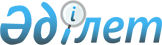 О внесении дополнения и изменений в постановление Правления Национального Банка Республики Казахстан от 23 декабря 2002 года № 509 "Об утверждении Инструкции о перечне, формах и сроках представления финансовой отчетности организациями, осуществляющими отдельные виды банковских операций"
					
			Утративший силу
			
			
		
					Постановление Правления Национального Банка Республики Казахстан от 22 августа 2008 года № 69. Зарегистрировано в Министерстве юстиции Республики Казахстан 26 сентября 2008 года N 5314. Утратило силу постановлением Правления Национального Банка Республики Казахстан от 25 мая 2009 года N 49
      


Сноска. Утратило силу постановлением Правления Национального Банка РК от 25.05.2009 


 N 49 


 (порядок введения в действие см. 


 п. 2 


).



      В целях совершенствования финансовой отчетности организаций, осуществляющих отдельные виды банковских операций, Правление Национального Банка Республики Казахстан 

ПОСТАНОВЛЯЕТ:






      1. В 
 постановление 
 Правления Национального Банка Республики Казахстан от 23 декабря 2002 года № 509 "Об утверждении Инструкции о перечне, формах и сроках представления финансовой отчетности организациями, осуществляющими отдельные виды банковских операций" (зарегистрированное в Реестре государственной регистрации нормативных правовых актов под № 2142; с изменениями и дополнениями, внесенными постановлениями Правления Национального Банка Республики Казахстан от 29 мая 2003 года 
 № 180 
 "О внесении изменений в постановление Правления Национального Банка Республики Казахстан от 23 декабря 2002 года № 509 "Об утверждении Инструкции о перечне, формах и сроках представления финансовой отчетности и дополнительных сведений к финансовой отчетности организациями, осуществляющими отдельные виды банковских операций", зарегистрированное в Министерстве юстиции Республики Казахстан под № 2142", зарегистрированным в Реестре государственной регистрации нормативных правовых актов под № 2371, от 2 декабря 2003 года 
 № 417 
 "О внесении изменений и дополнений в постановление Правления Национального Банка Республики Казахстан от 23 декабря 2002 года № 509 "Об утверждении Инструкции о перечне, формах и сроках представления финансовой отчетности и дополнительных сведений к финансовой отчетности организациями, осуществляющими отдельные виды банковских операций", зарегистрированное в Министерстве юстиции Республики Казахстан под № 2142", зарегистрированным в Реестре государственной регистрации нормативных правовых актов под № 2637, от 15 декабря 2004 года 
 № 180 
 "О внесении изменений в постановление Правления Национального Банка Республики Казахстан от 23 декабря 2002 года № 509 "Об утверждении Инструкции о перечне, формах и сроках представления финансовой отчетности и дополнительных сведений к финансовой отчетности организациями, осуществляющими отдельные виды банковских операций", зарегистрированным в Реестре государственной регистрации нормативных правовых актов под № 3385, от 12 августа 2006 года 
 № 80 
 "О внесении дополнения и изменения в постановление Правления Национального Банка Республики Казахстан от 23 декабря 2002 года № 509 "Об утверждении Инструкции о перечне, формах и сроках представления финансовой отчетности организациями, осуществляющими отдельные виды банковских операций", зарегистрированным в Реестре государственной регистрации нормативных правовых актов под № 4371, от 20 июля 2007 года 
 № 84 
 "О внесении изменений и дополнений в некоторые постановления Правления Национального Банка Республики Казахстан по формам финансовой отчетности ипотечных организаций, специальных финансовых компаний и организаций, осуществляющих отдельные виды банковских операций", зарегистрированным в Реестре государственной регистрации нормативных правовых актов под № 4905) внести следующие дополнение и изменения:



      в 
 Инструкции 
 о перечне, формах и сроках представления финансовой отчетности организациями, осуществляющими отдельные виды банковских операций, утвержденной указанным постановлением:





      пункт 4 после слов "законодательством Республики Казахстан по бухгалтерскому учету и финансовой отчетности" дополнить словами ", международными стандартами финансовой отчетности";





      абзац третий пункта 7 изложить в следующей редакции:



      "ежегодно, в случае отсутствия дочерних организаций, за период с 1 января по 31 декабря отчетного года в срок до 1 апреля года, следующего за отчетным, подтвержденную аудиторской организацией неконсолидированную годовую финансовую отчетность по Форме № 1, Форме № 2, Форме № 3, Форме № 4 (далее - отчетность), пояснительную записку;



      ежегодно, в случае наличия дочерних организаций, за период с 1 января по 31 декабря отчетного года в срок до 30 апреля года, следующего за отчетным, неконсолидированную и консолидированную годовые финансовые отчетности по Форме № 1, Форме № 2, Форме № 3, Форме № 4 (далее - отчетность), пояснительную записку.



      При представлении небанковскими организациями неконсолидированной и консолидированной годовых финансовых отчетностей, подтверждение аудиторской организацией требуется только для консолидированной годовой финансовой отчетности.";





      в 
 приложении 1 
:



      в строке "Ценные бумаги, предназначенные для торговли (за вычетом резервов по сомнительным долгам), 18" слова "(за вычетом резервов по сомнительным долгам)" исключить;



      в строке "Собственный капитал, 21" слово "Собственный" исключить;



      в строке "Итого собственный капитал и обязательства, 46" слово "собственный" исключить;





      в 
 приложении 3 
 строки "доходы, начисленные в виде вознаграждения к получению, 7" и "расходы на выплату вознаграждения, 8" исключить.





      2. Настоящее постановление вводится в действие по истечении четырнадцати дней со дня государственной регистрации в Министерстве юстиции Республики Казахстан.





      3. Департаменту бухгалтерского учета (Шалгимбаева Н.Т.):





      1) совместно с Юридическим департаментом (Шарипов С.Б.) принять меры к государственной регистрации настоящего постановления в Министерстве юстиции Республики Казахстан;





      2) в десятидневный срок со дня государственной регистрации в Министерстве юстиции Республики Казахстан настоящего постановления довести его до сведения заинтересованных подразделений и территориальных филиалов Национального Банка Республики Казахстан, Агентства Республики Казахстан по регулированию и надзору финансового рынка и финансовых организаций и объединения юридических лиц "Ассоциация финансистов Казахстана".





      4. Территориальным филиалам Национального Банка Республики Казахстан в трехдневный срок со дня получения настоящего постановления довести его до сведения организаций, осуществляющих отдельные виды банковских операций.





      5. Контроль за исполнением настоящего постановления возложить на заместителя Председателя Национального Банка Республики Казахстан Акишева Д.Т.


      Председатель




      Национального Банка                        А. Сайденов


      "СОГЛАСОВАНО"



      Председатель Агентства Республики



      Казахстан по регулированию и надзору



      финансового рынка и финансовых организаций



      __________________ Бахмутова Е.Л.



      "___" _____________ 2008 года

					© 2012. РГП на ПХВ «Институт законодательства и правовой информации Республики Казахстан» Министерства юстиции Республики Казахстан
				